Praise and Worship Medley I am a warrior We are soldiers in the armyWe have to fight or we have to dieWe have to hold up the bloodstained battleWe got to hold it up until we dieWe are soldiers in the armyWe have to fight or we have to dieWe have to hold up the bloodstained bannerWe got to hold it up until we dieWe are going up, we're going up togetherWe're going up to conquerIn the name of the LordWe are going up, we're going up togetherWe're going up to conquerIn the name of the LordDon't talk no, noDon't talk defeat to meI am a child of God and I've got the victoryDon't talk no, noDon't talk defeat to meI am a child of God and I've got the victoryI am a warriorI am a conquerorI'm an overcomerIn the name of the LordI am a warriorI am a conquerorI'm an overcomerIn the name of the LordHow Great Is Our GodHow great is our GodHow great is His name,He’s the greatest OneForever the same.He rolled back the watersOf the mighty Red SeaHe said, “I’ll never leave you,Put your trust in Me”Above All Above all powers above all kingsAbove all nature and all created thingsAbove all wisdom and all the ways of manYou were here before the world beganAbove all kingdoms above all thronesAbove all wonders the world has ever knownAbove all wealth and treasures of the earthThere's no way to measure what You're worthCrucified laid behind a stoneYou lived to die rejected and aloneLike a rose trampled on the groundYou took the fall and thought of meAbove all (repeat 3x)Like a rose trampled on the groundYou took the fall and thought of meAbove all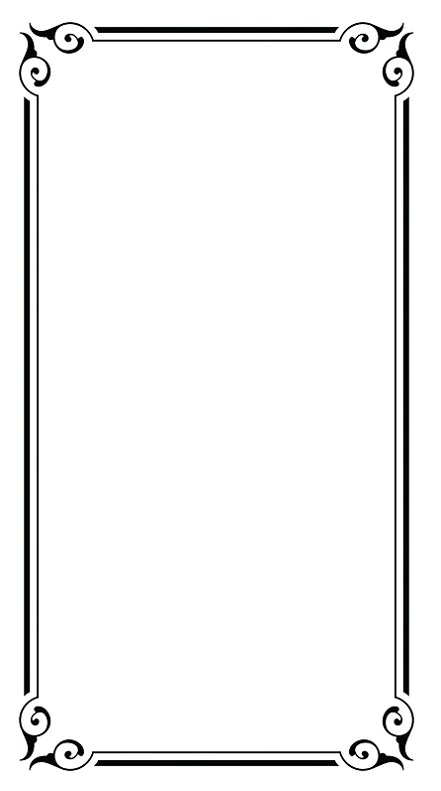 INSERTSunday, October 24, 2021Praise Songs